
Figure 1: Stout Student Association Logo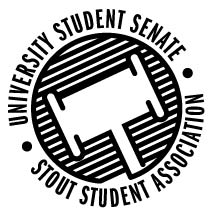 Sustainability Council Meeting Agenda11:15 am Badger Room, Memorial Student Center50th Congress, December 2nd, 2019Call to OrderRoll CallGuests: Ethan Reed, Bill Hogseth, advisor WOpen Forum Approval of the Minutes Unfinished Business New Business Climate action discussion (Bill Hogseth)Wisconsin farmers union, appointed of governors something on climate change, door is open for you to share with me concerns Batch of policy recommendations that could be come law Follow, with updates, taskforce may visit this area. Focus on energy Creating web page that has pictures of each project and currently we have a spreadsheet. We can’t pay at campus level; administration pays for it. Vice chancellor is working on that Disincentivizing on how our energy is paid for Control budget and be more efficient Hurdles: building side: renovations have to go thought dep of faucitis development, Are things in place that support sustainability building projectsLack of knowledge DOA DFD understaffed Architect- focus on energy rebates System is dysfunctional- projects Change to integrate sustainability into new buildings, get out from under DOA, incentivize DOD No incentive to LEED building Sustainability steering committee- checklist for procedure for campus for people that do renovations, rational for why they are not doing It (state) DFAdvanced disposal (won’t take shredded paper) Waste contract Merf (place in Madison) Earth bound Dunn county solid waste Hurdle- state law and no one is state recycling law (no enforcement) communication and marketing Partnering with river falls and Eau ClaireStudents sort recycling Morgan Dunn county wasteMonopolization Greenhouse gas emissions, on our website plan emissions inventory every year Certificate if what was wind and what was solar More away from carbon energy Stop burring coal this year DOA feb 22 Retrofit all boilers, for other fuels Can we do this? With the 40 million dollar cost, we don’t have cooling 1/3 off natural gas if we can do that Assessment met with housing  vice chancellor is looking into it. Earth bound  composting pressure dunn county agriculture  local council  opportunity for compost Opportunities state wide Dairy farms Morgen (he) who will take the product (great guy) Two mile trip vs. 100s of miles Timeline and budget to move towards LED using his spreadsheet 1.5 million dollar grand through DFDM Performance contract (the company gets savings) not us Continued vegan and veg options Local food systems Trying to create a food hub in the area Local food is not a thing Assessment 16% local Starts as AS something  5 campus that have self-operation food services (Stout Stevens point Madison Platteville) Grad school Collage enrollment decline 18 years after 9/11 34 cents $10.20 a year Via referendum (state statue) No one in my position (eclair student run office with interns) Steering committee (Lauren, facilities people don’t loop her in) EV options charging stations and sustainable resident’s hall level two chargers Climate StrikeSubmit to campus today Press release New ideasAnnouncements AdjournDec 2nd,2019 Present Absent Excused Director Nadeau XVice Chair LeonhardXSenator SchwitzerX Senator WisemanXAndrew KlavekoskeXMick CashXAdvisor RykalX